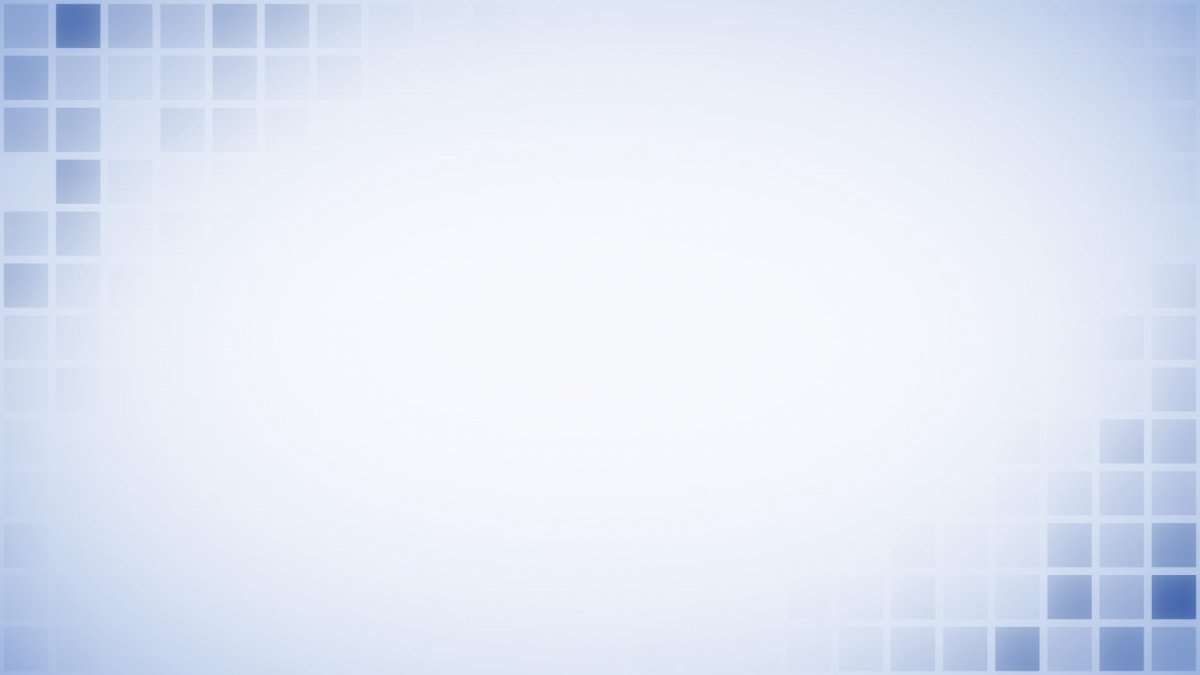 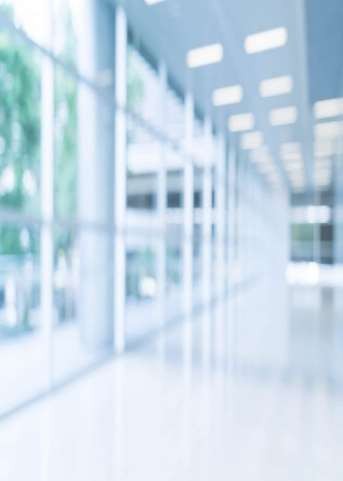 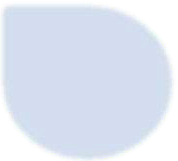 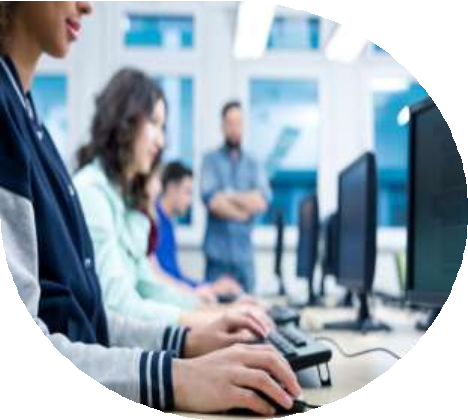 НАЦІОНАЛЬНИЙ МУЛЬТИПРЕДМЕТНИЙТЕСТ2024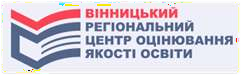 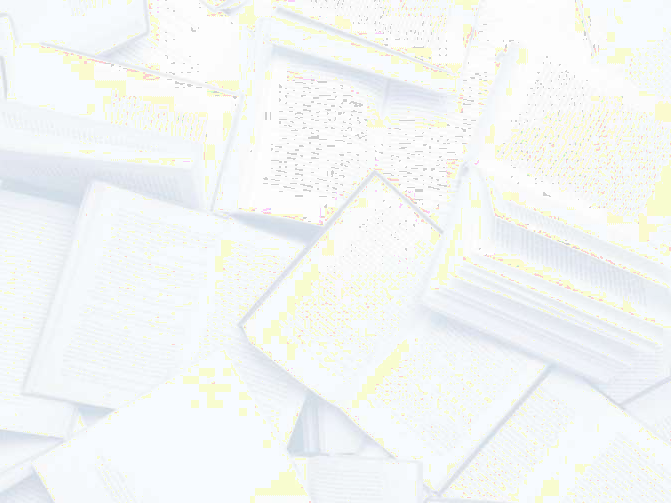 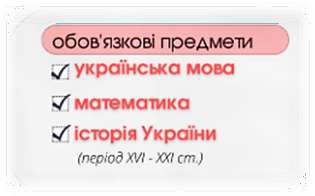 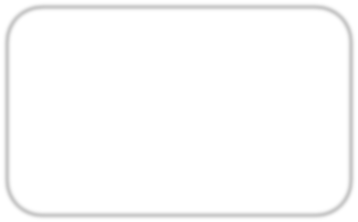 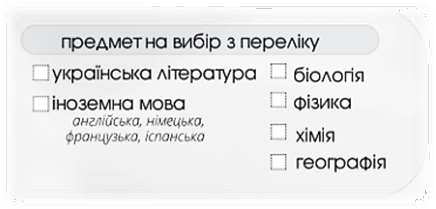 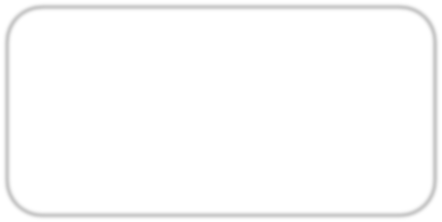 Реєстрація для участі в НМТ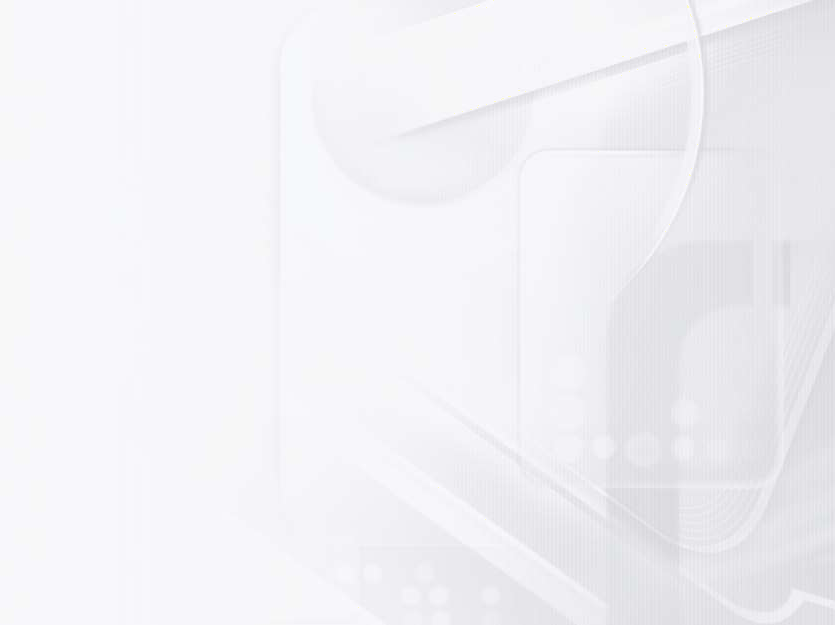 Ознайомтесь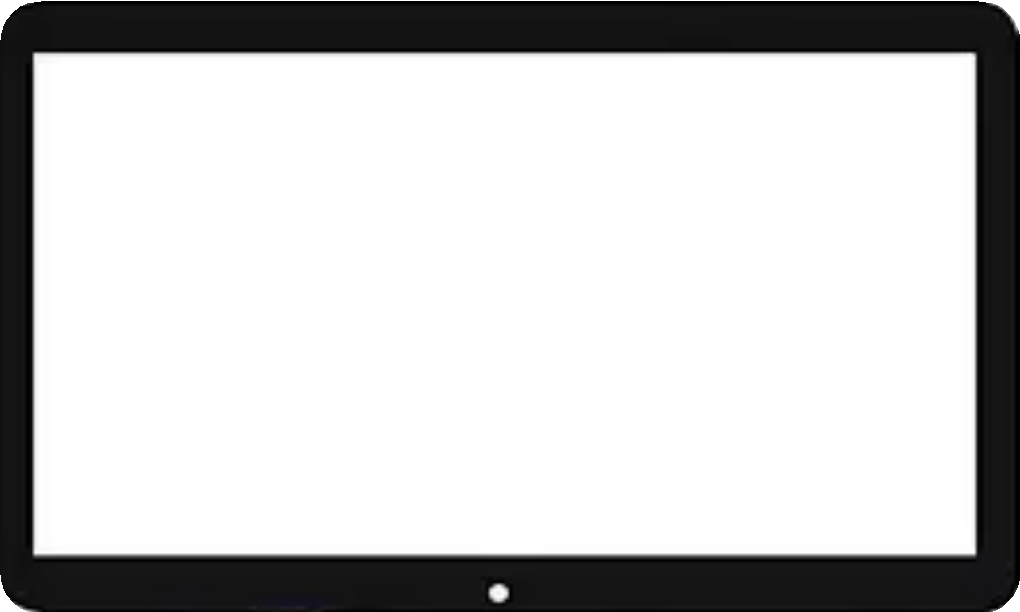 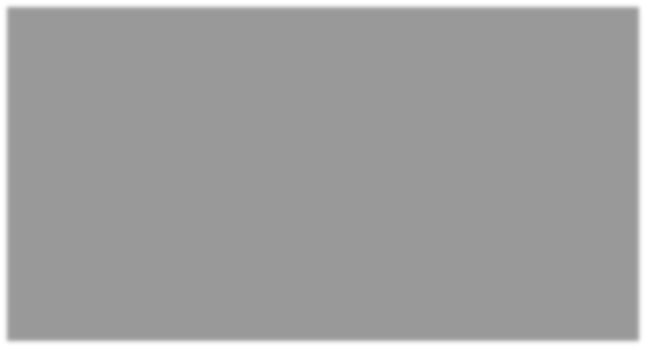 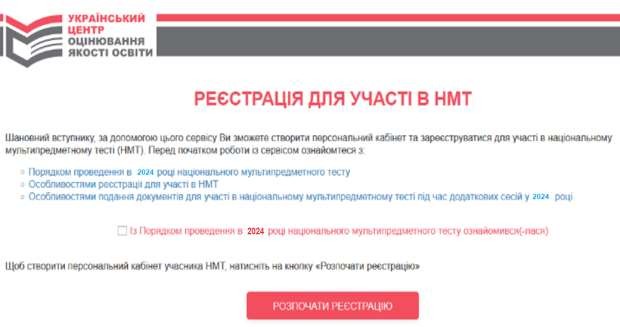 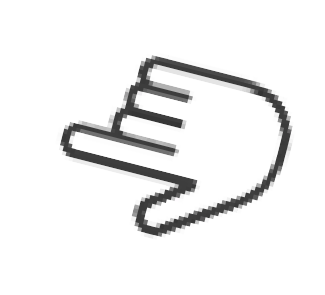 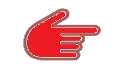 з документами!🗸Перелік документів,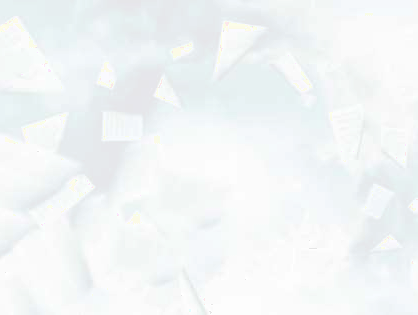 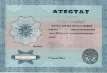 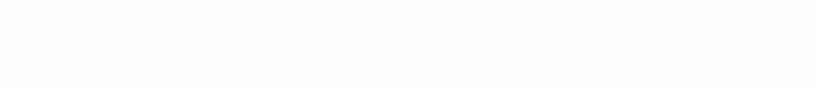 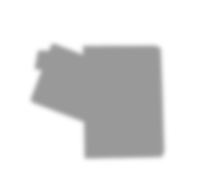 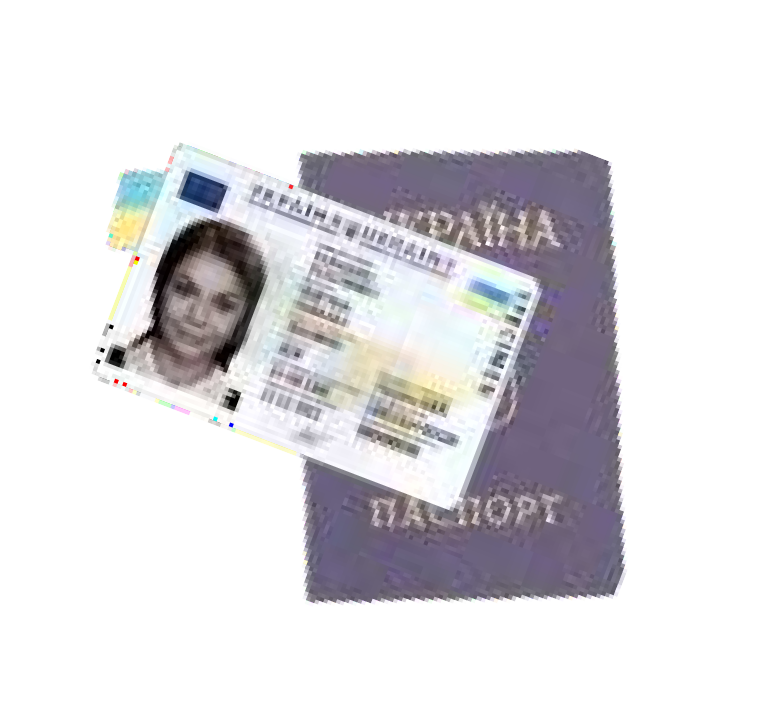 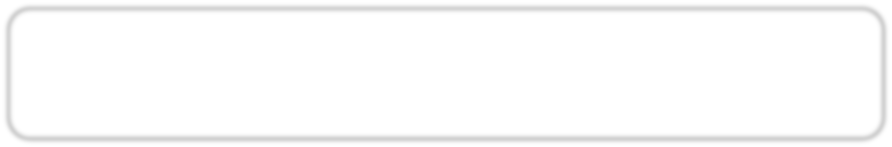 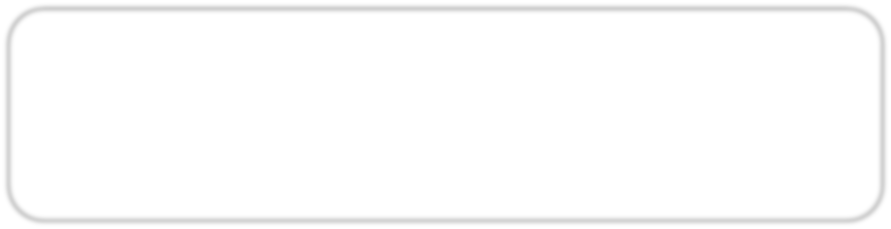 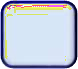 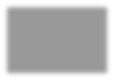 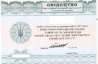 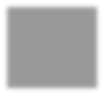 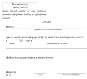 копії яких знадобляться для реєстраціїПаспортний документ або інший документ, що посвідчуєособу, на підставі якого буде здійснюватися реєстрація.▶ Довідка з місця навчання, яка підтверджує, що особазавершує здобуття повної загальної середньої освіти у 2024 р. -2	для цьогорічних випускників,▶ документ про повну загальну середню освіту –для випускників минулих років.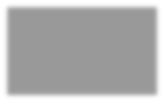 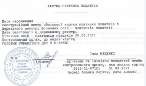 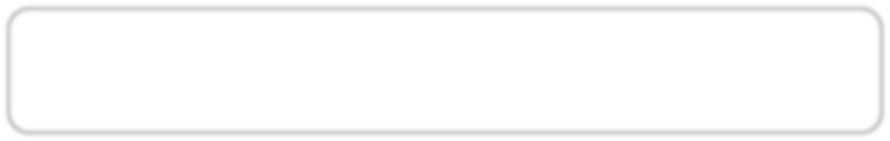 Етапи реєстрації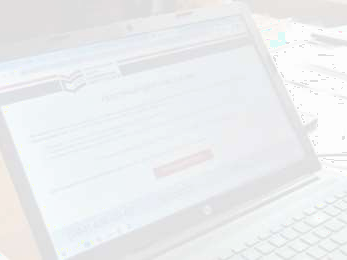 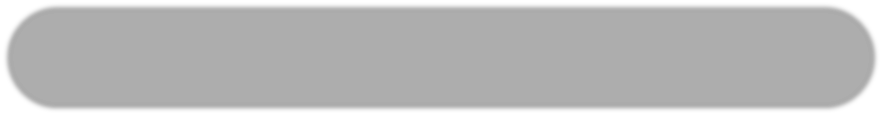 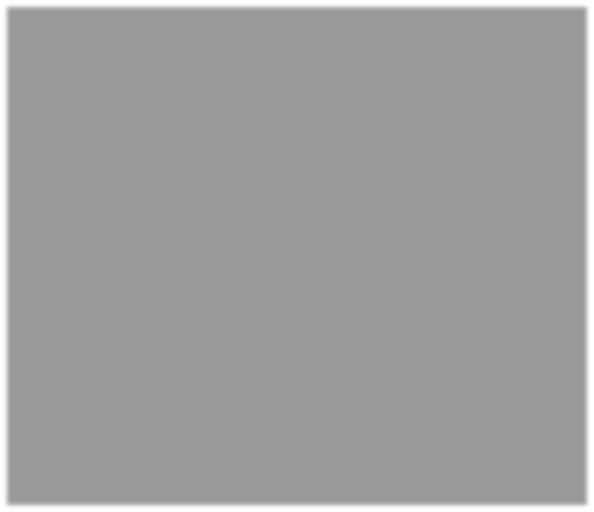 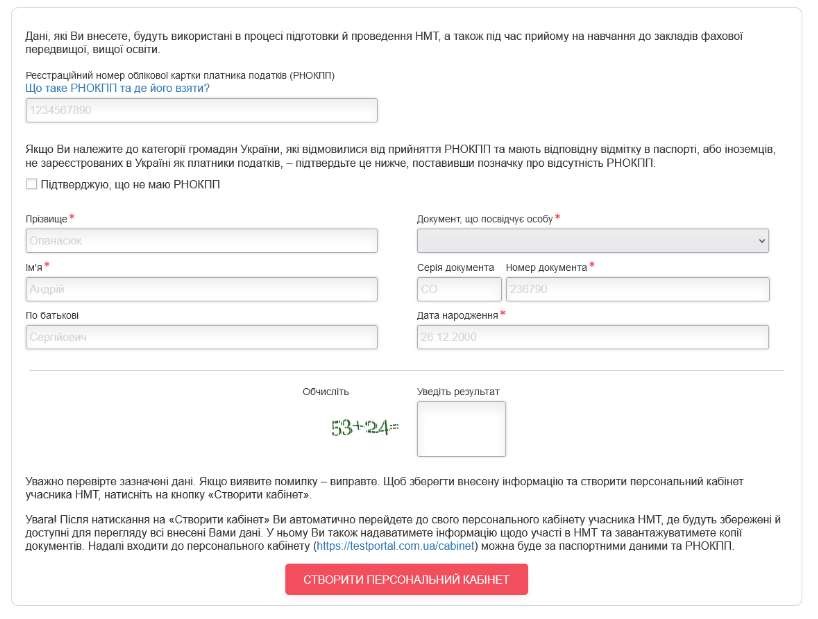 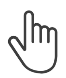 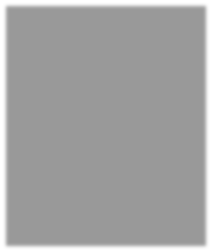 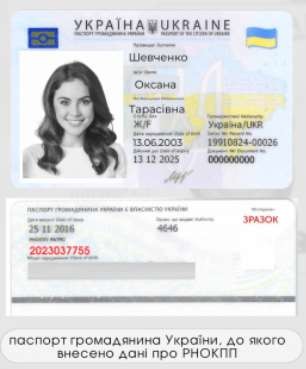 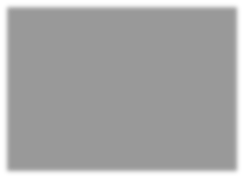 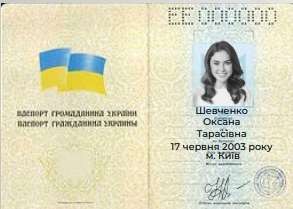 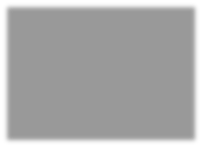 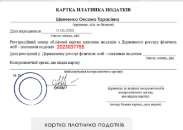 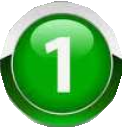 До сервісу на сайті УЦОЯО внести персональні дані длястворення кабінету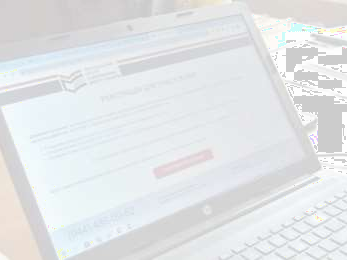 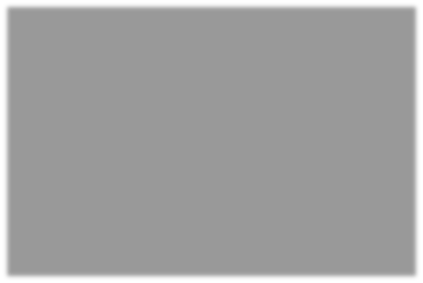 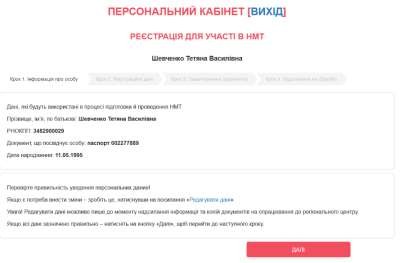 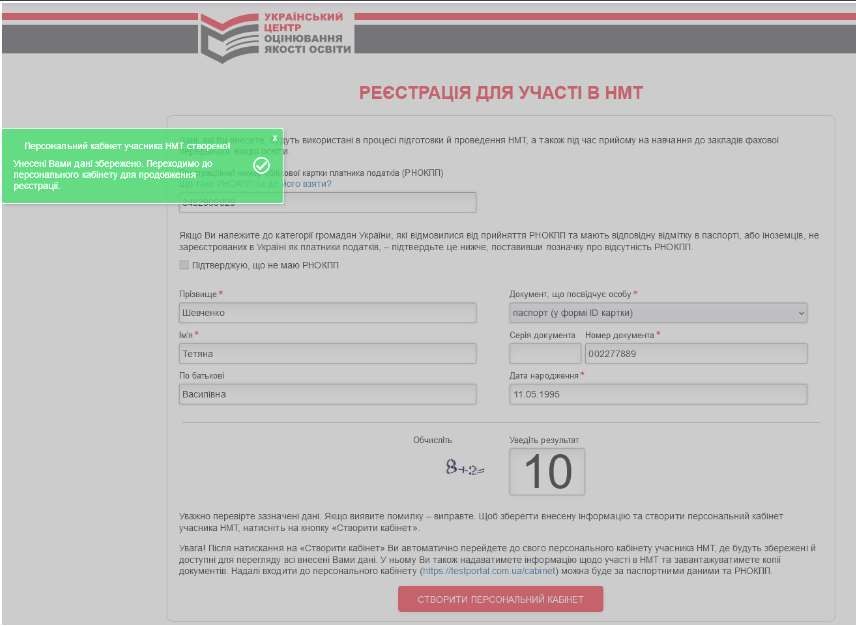 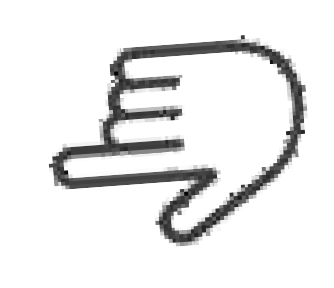 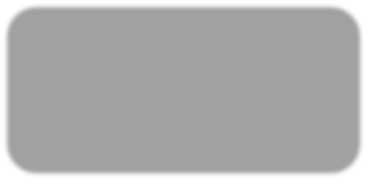 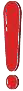 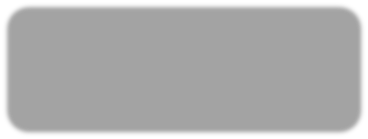 Перевірте внесену інформацію.У разі потреби внесення зміни – натиснути«Редагувати дані».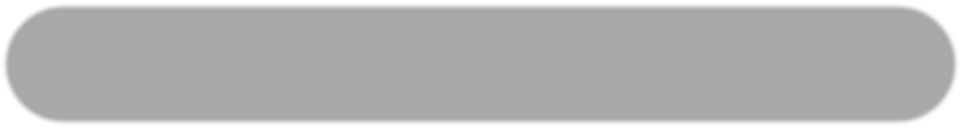 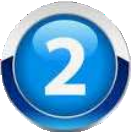 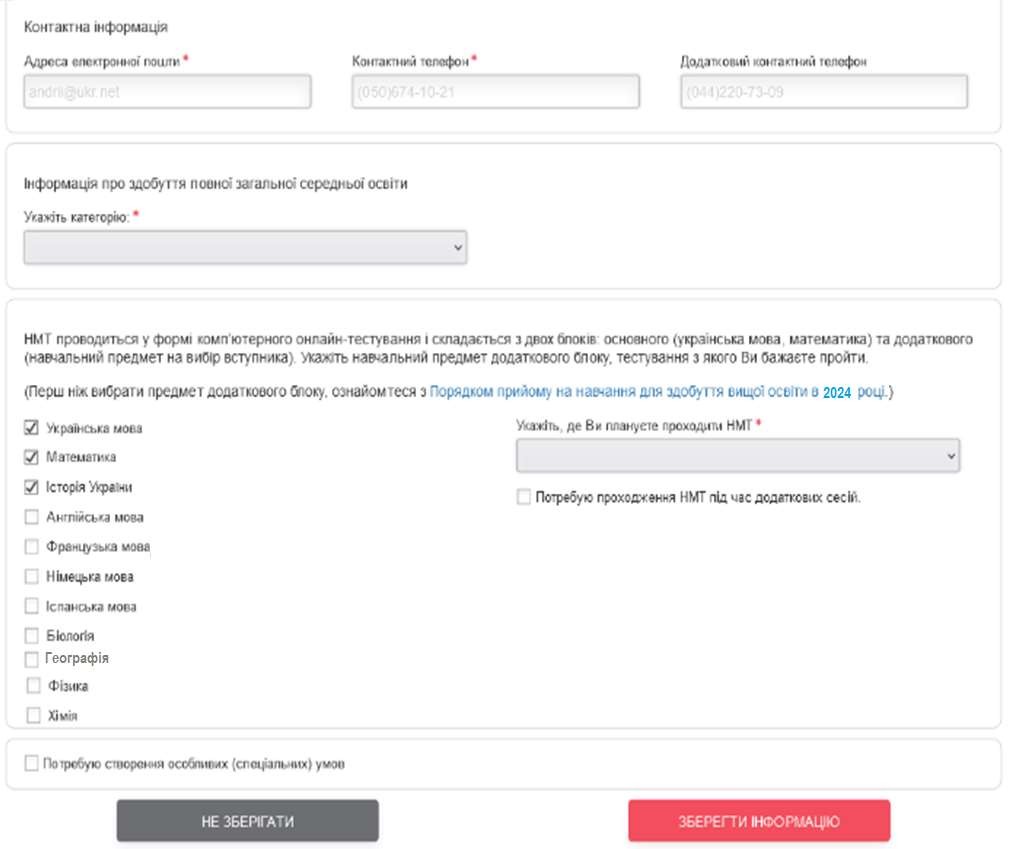 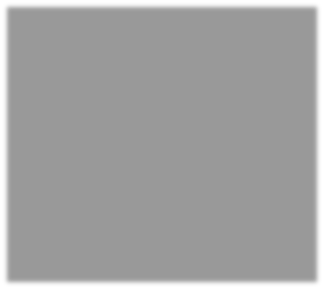 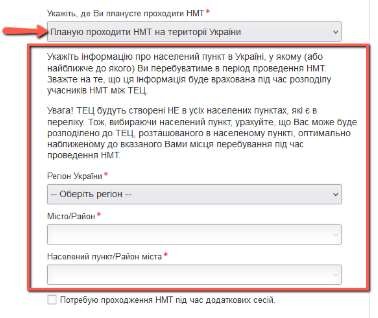 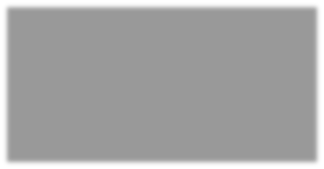 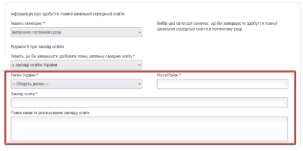 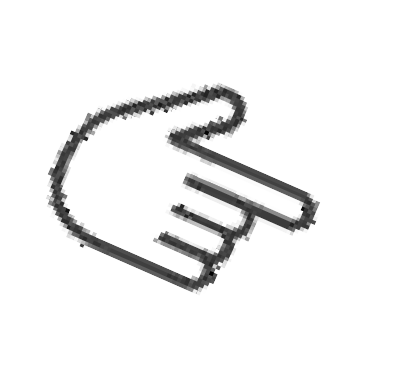 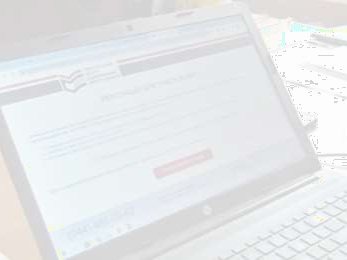 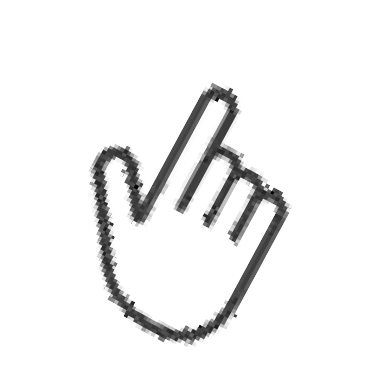 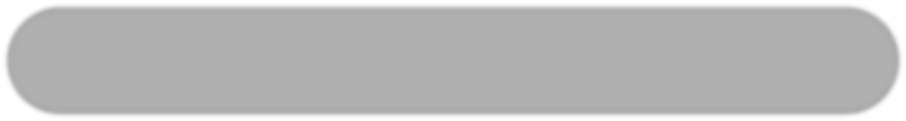 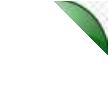 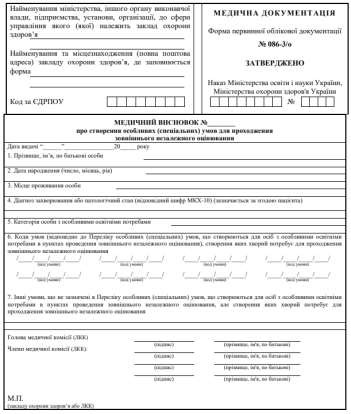 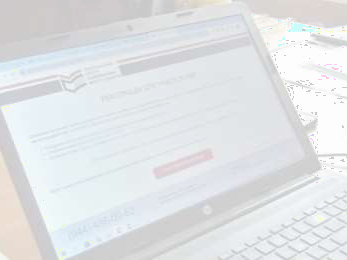 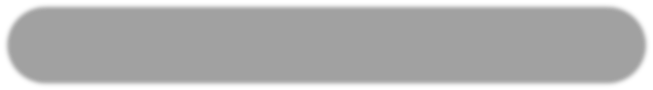 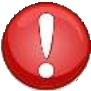 У разі потреби внесення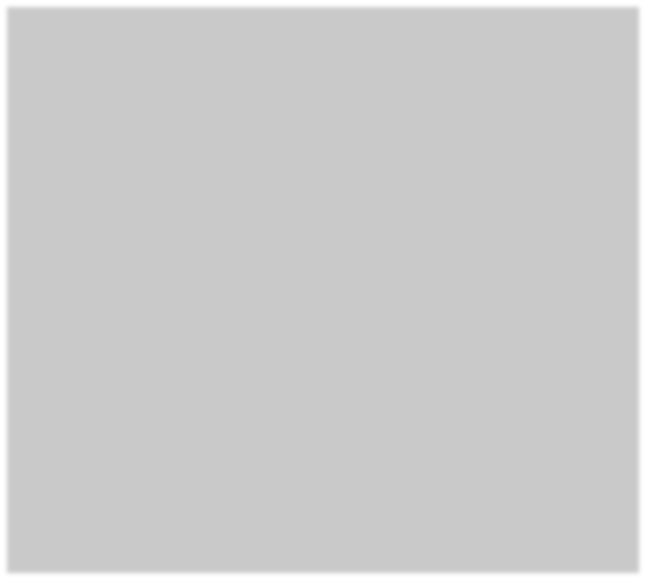 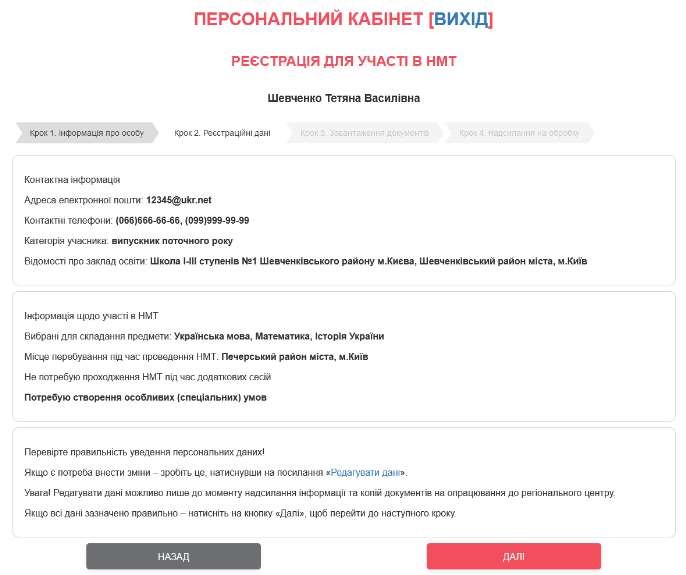 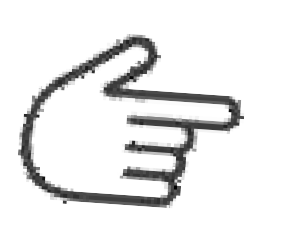 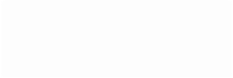 зміни – натиснути«Редагувати дані».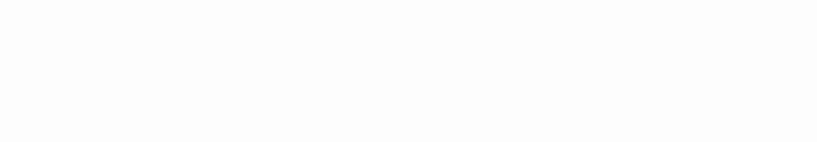 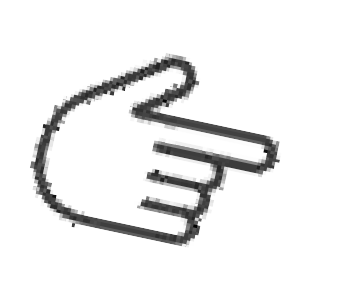 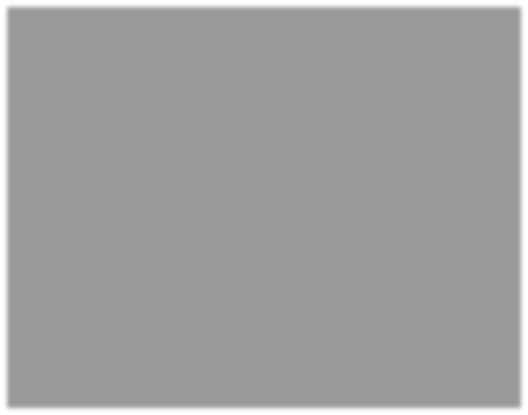 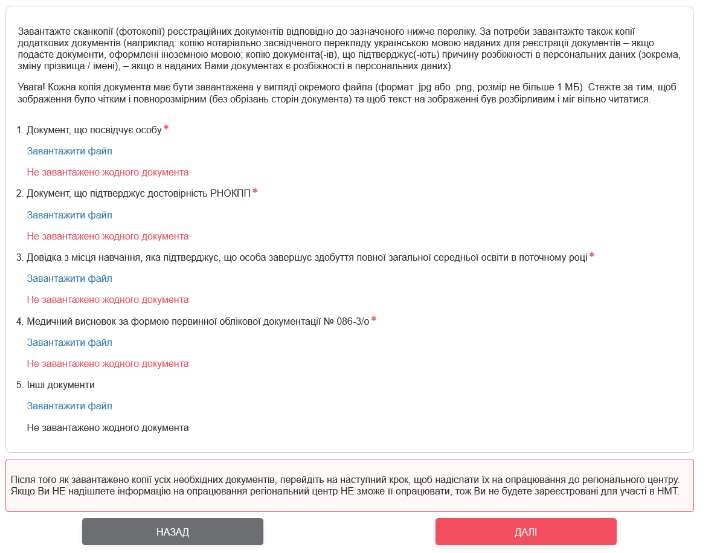 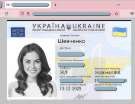 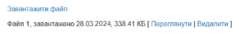 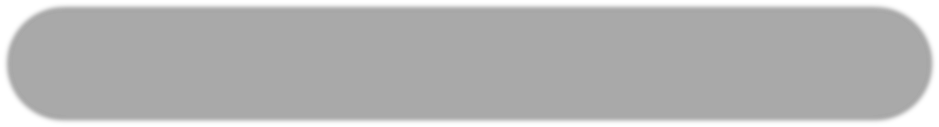 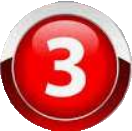 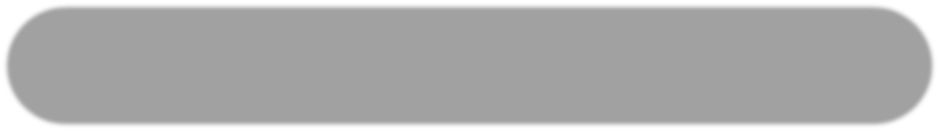 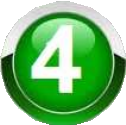 Після надсилання інформації на обробку до регіонального центру, Користувач не зможе внести зміни до реєстраційних даних.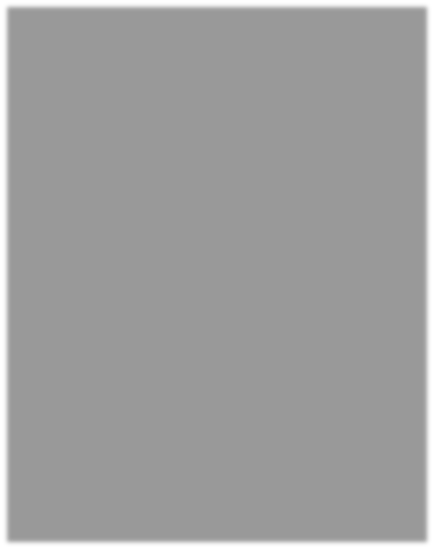 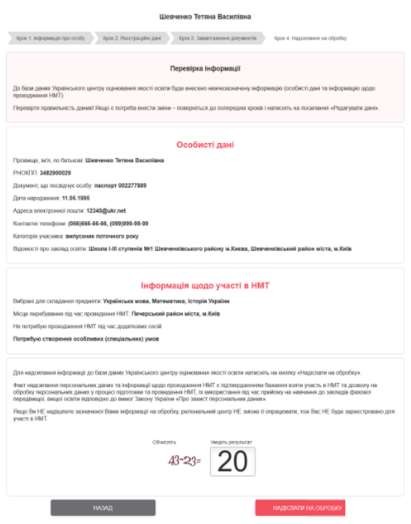 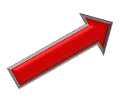 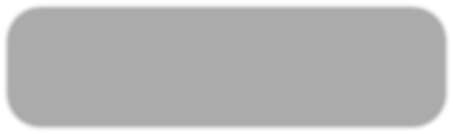 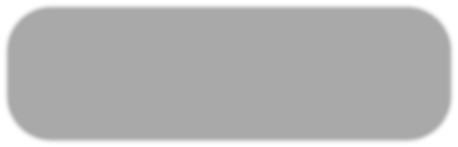 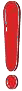 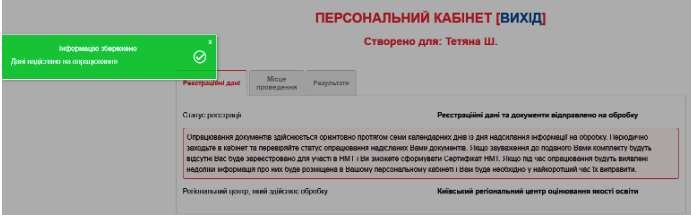 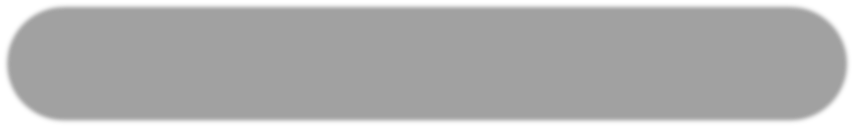 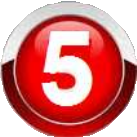 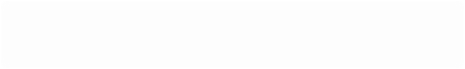 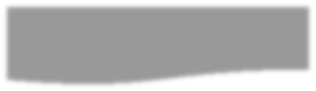 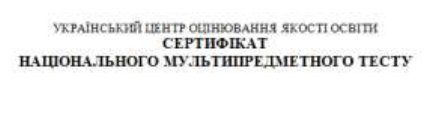 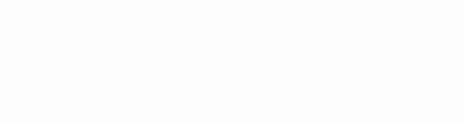 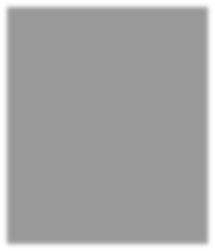 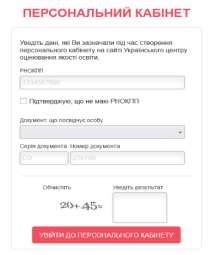 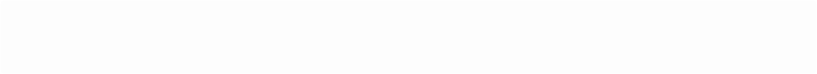 Унесення змін до інформації щодо участі в НМТ до 16.04.2024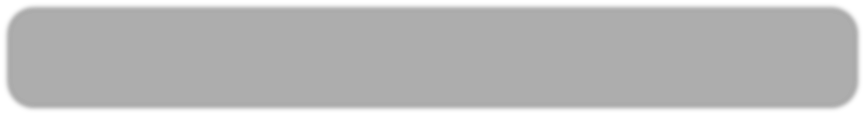 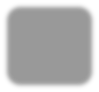 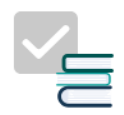 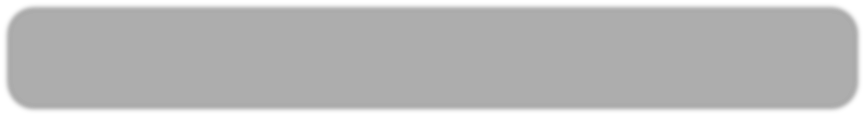 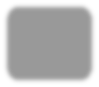 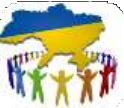 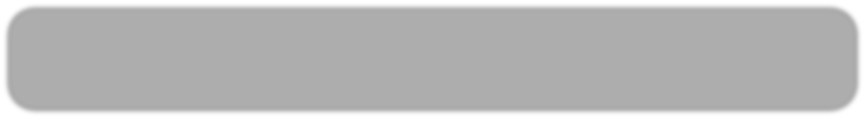 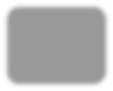 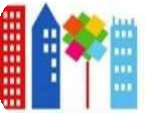 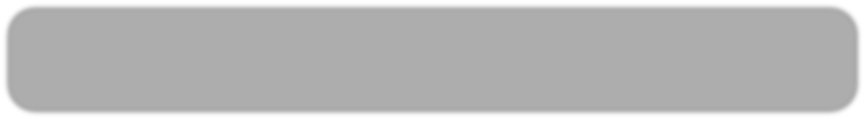 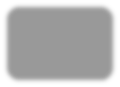 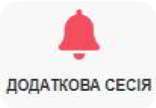 Персональний кабінет учасника НМТ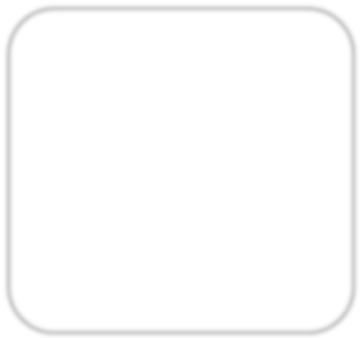 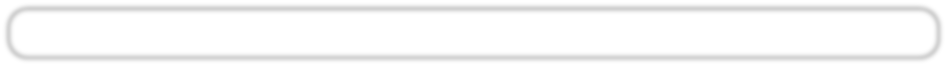 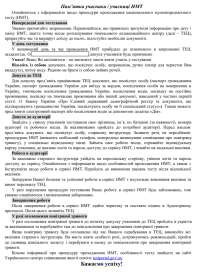 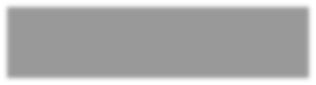 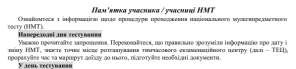 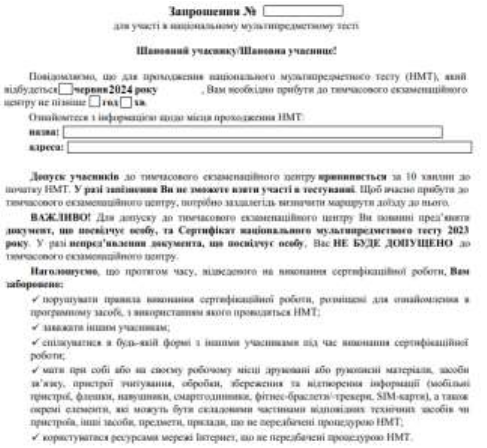 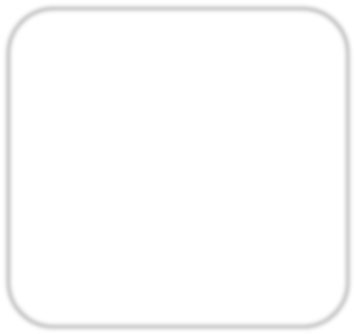 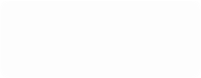 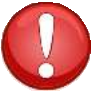 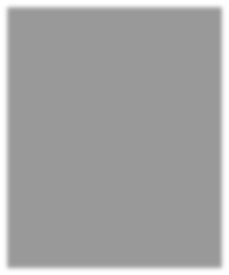 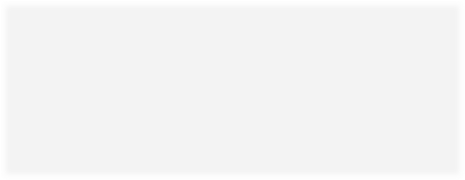 До 8.05.2024 в персональному кабінеті буде розміщено запрошення для участі в НМТ.Запрошенняне надсилається наелектронну скриньку.Проведення	НМТ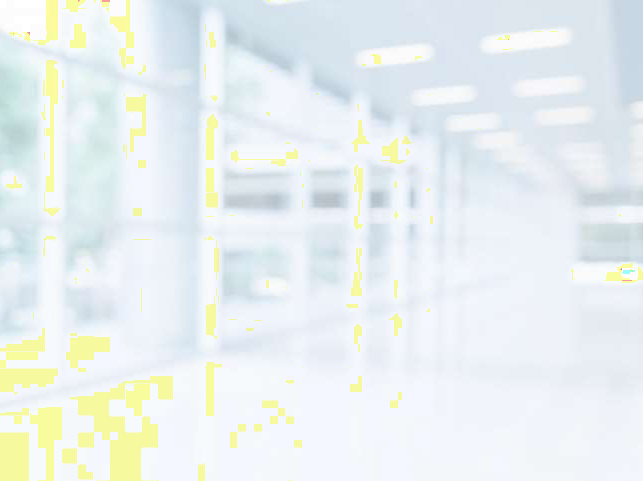 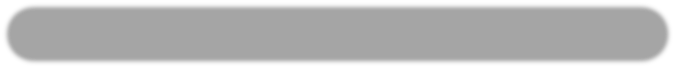 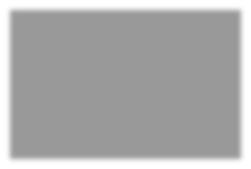 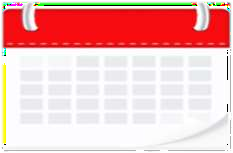 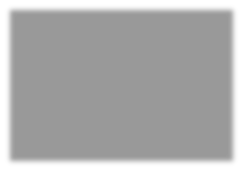 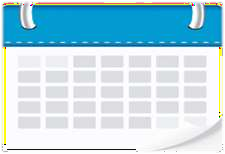 У додатковій сесії тестування зможуть узяти участь ті вступники, які з поважних причин не пройшли тестування під час основної сесії.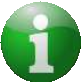 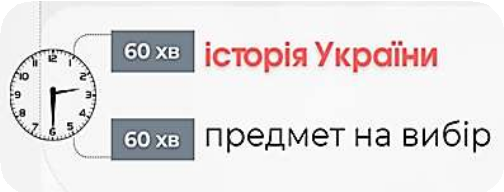 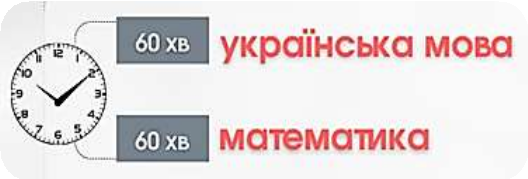 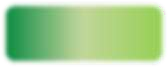 Учасник можете самостійно розподіляти час між предметами у межах блоку.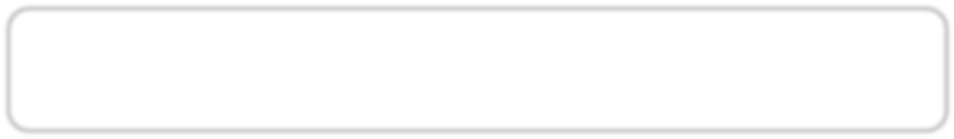 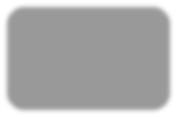 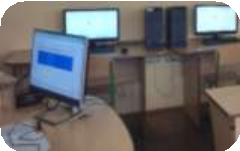 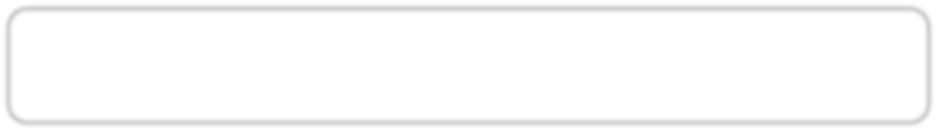 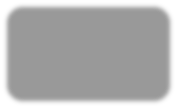 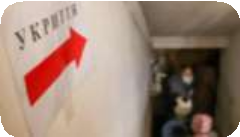 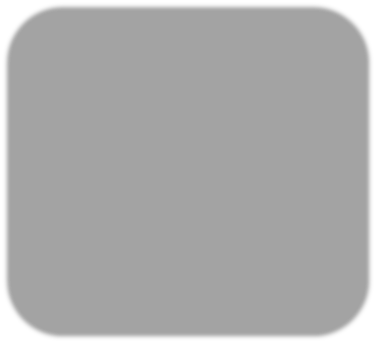 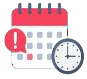 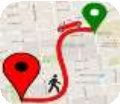 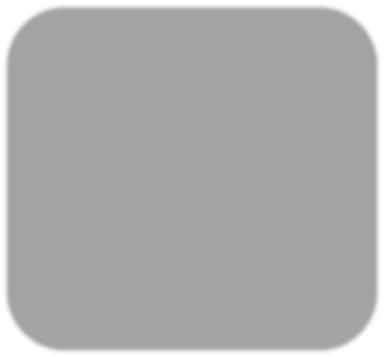 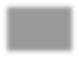 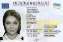 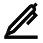 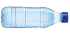 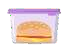 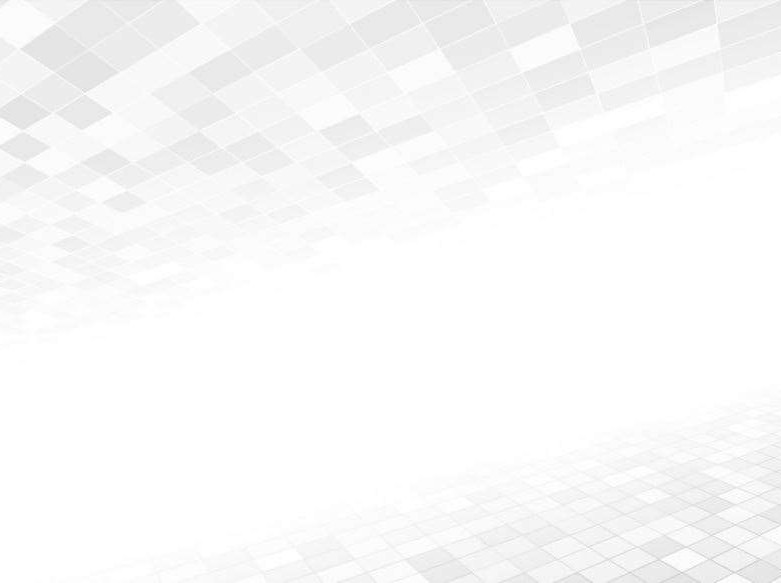 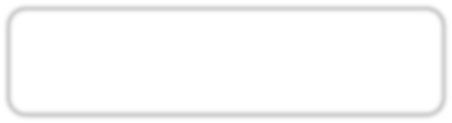 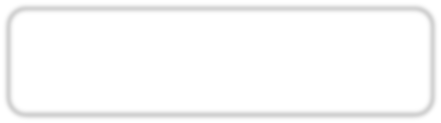 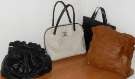 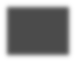 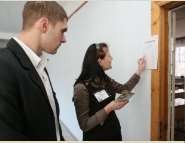 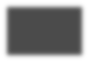 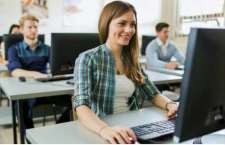 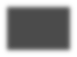 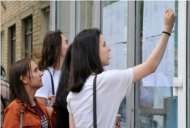 Для роботи над тестом учаснику надається по одному аркушу паперу для використання як чернетки.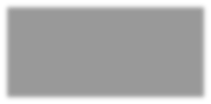 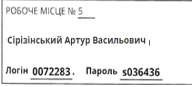 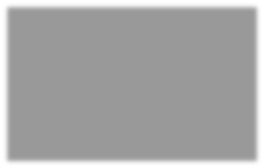 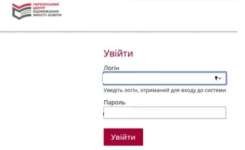 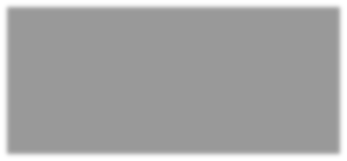 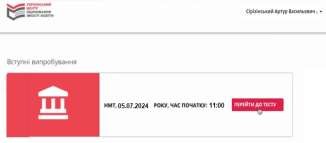 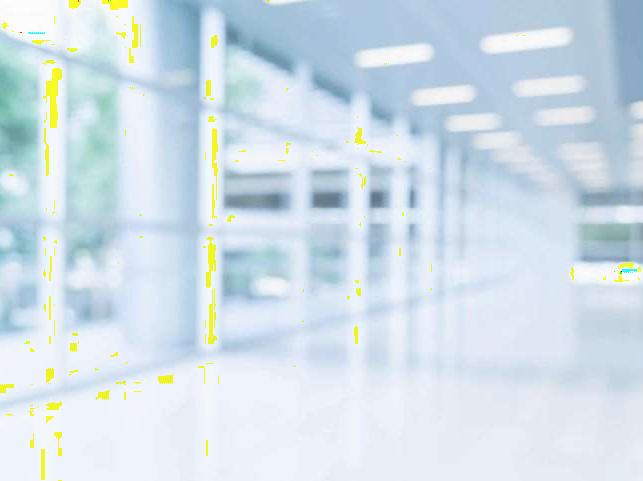 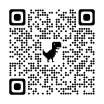 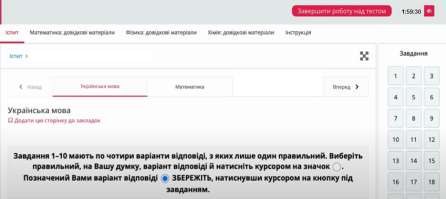 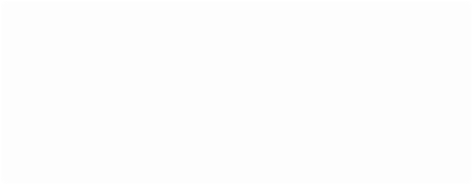 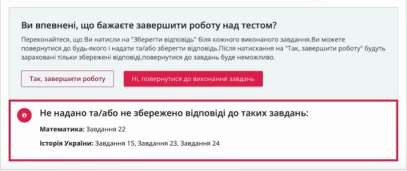 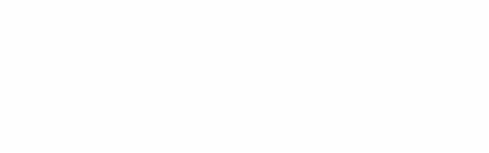 Довідкові матеріали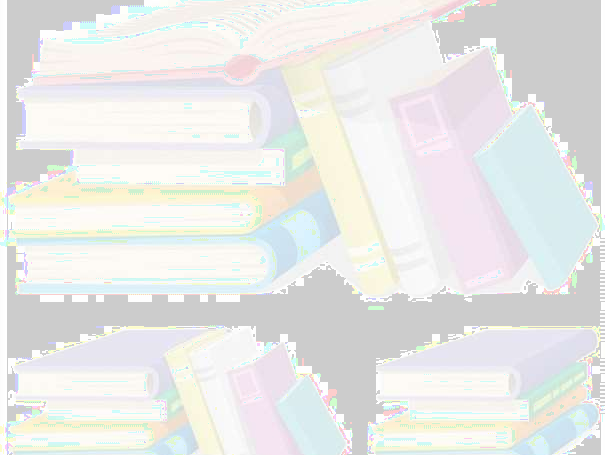 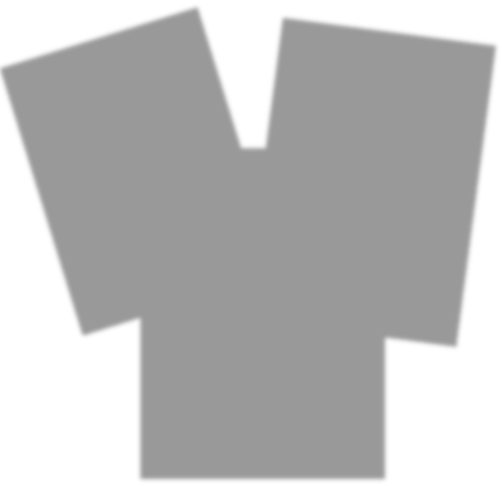 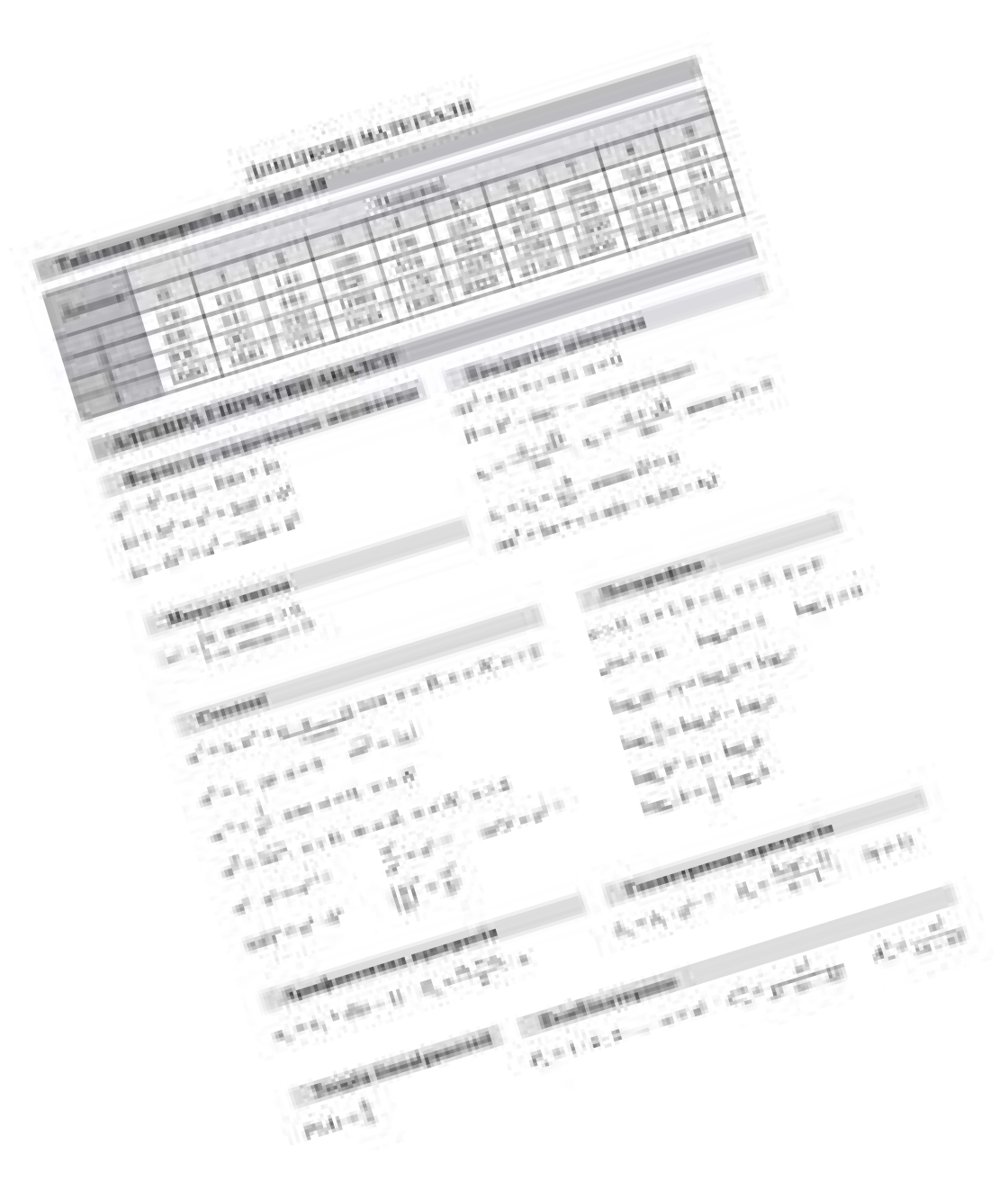 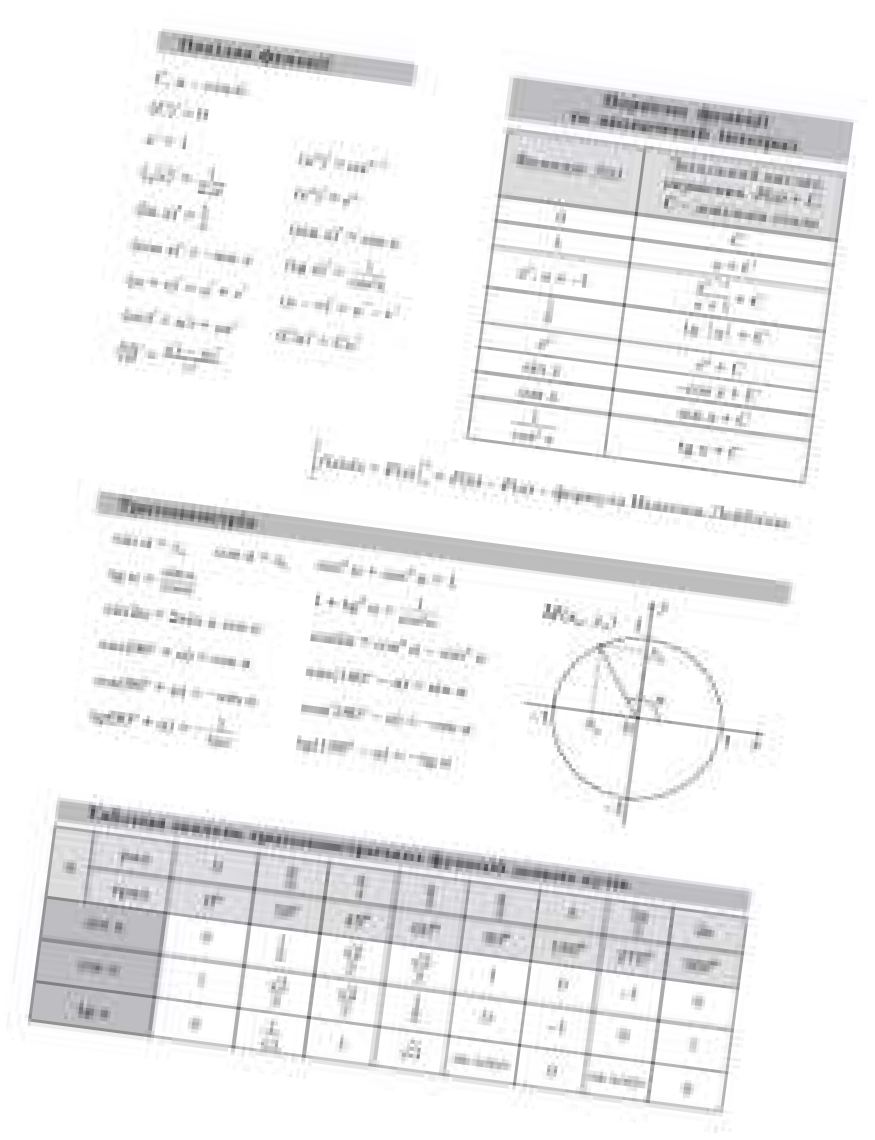 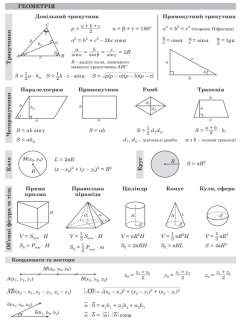 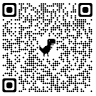 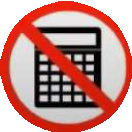 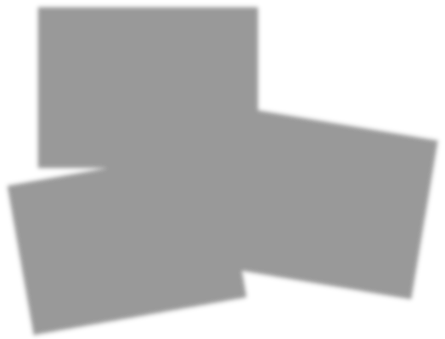 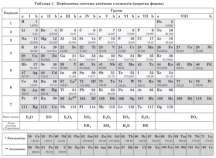 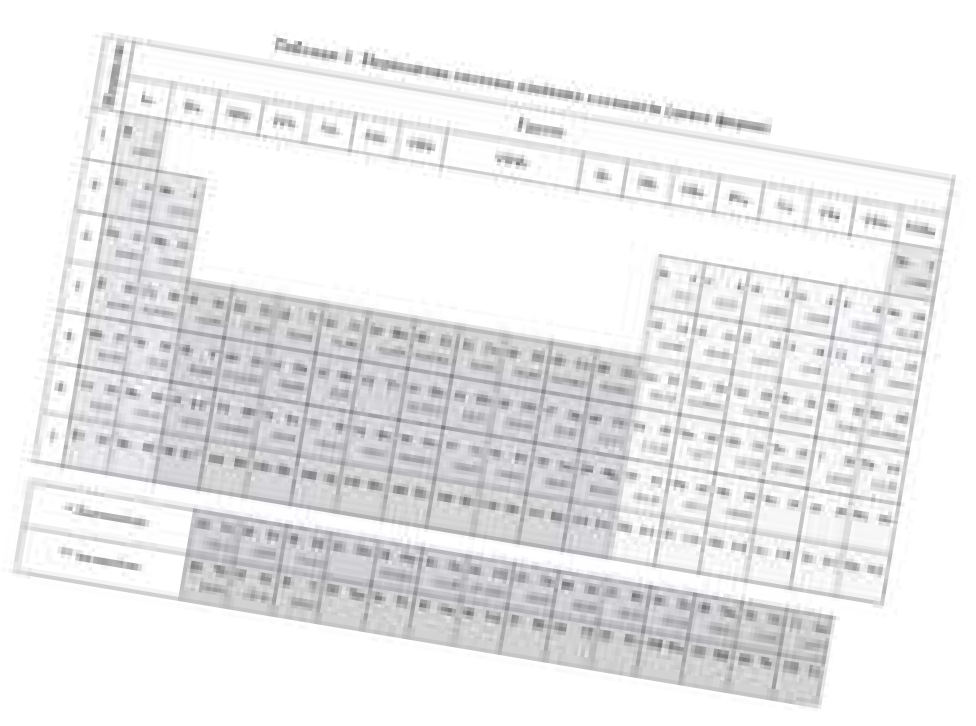 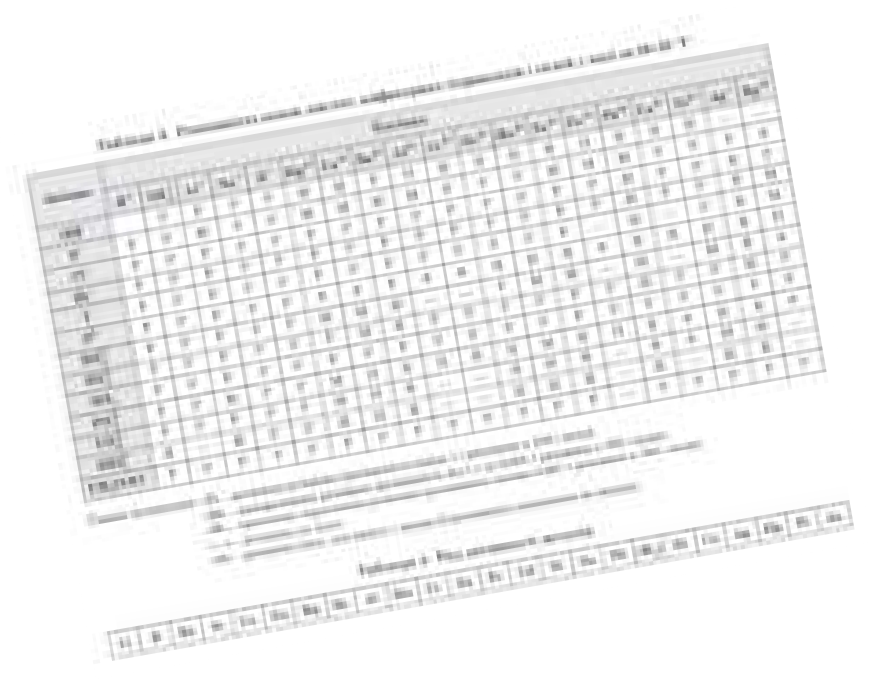 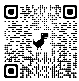 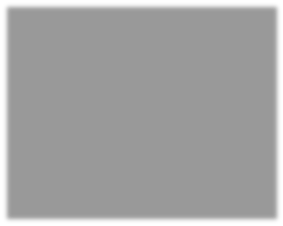 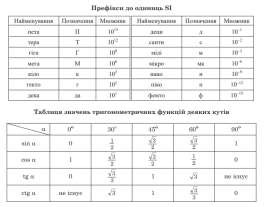 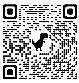 Під час тестування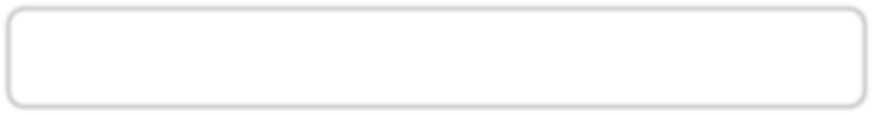 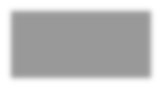 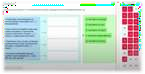 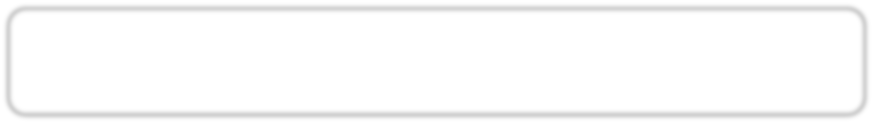 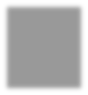 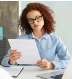 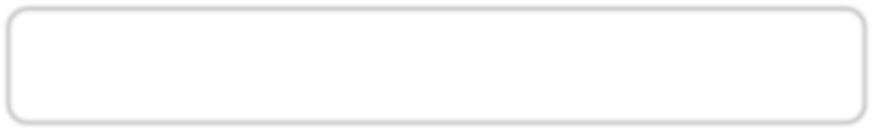 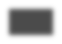 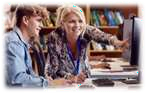 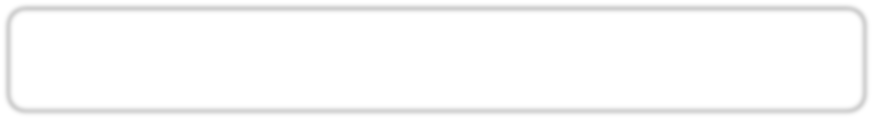 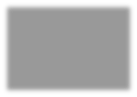 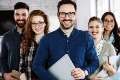 Контроль за проведенням НМТ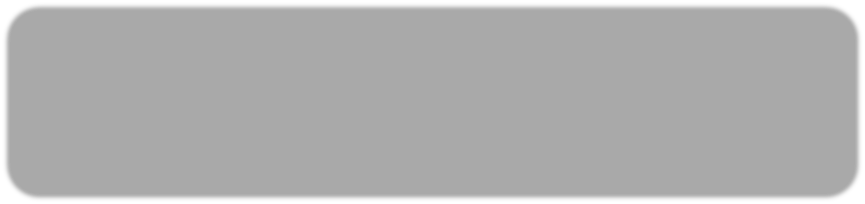 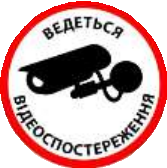 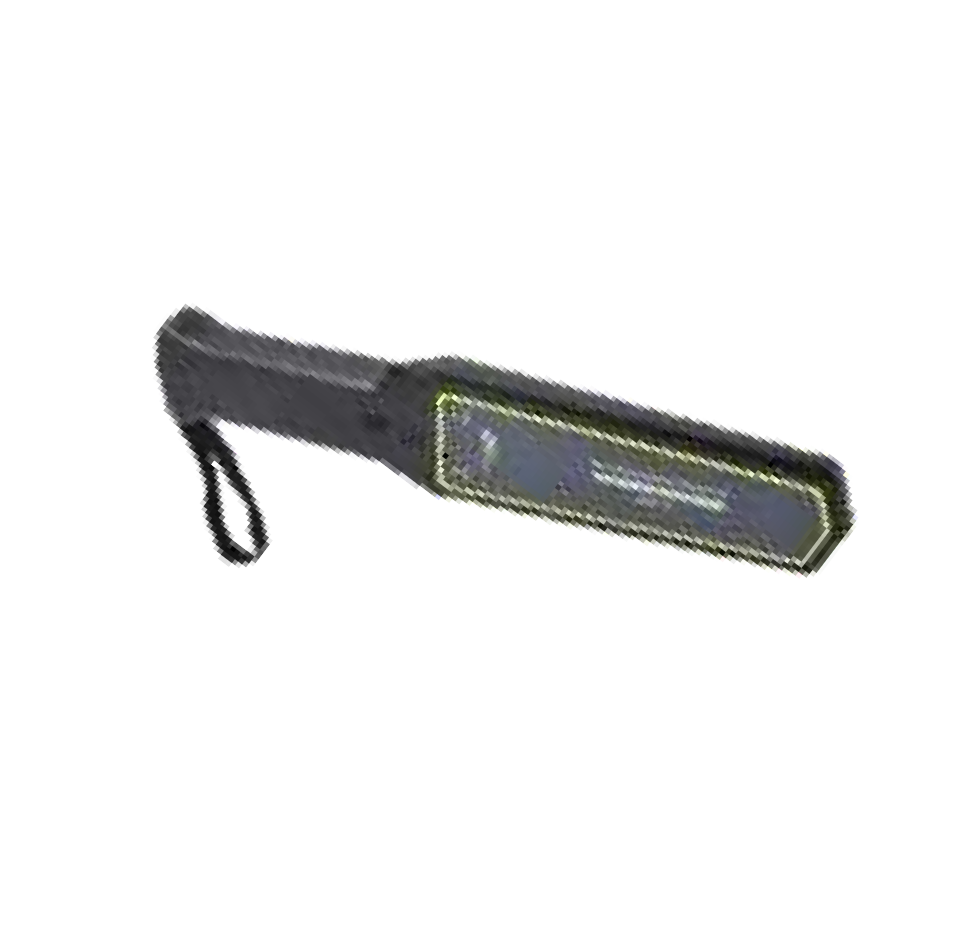 Відеоспостереження в ТЕЦ за діями учасників та персоналу ТЕЦ здійснюють відкрито на заході публічного характеру та відповідно до статті 307 Цивільного кодексу України за згоди учасників і персоналу пунктів тестування на відеознімання, яка припускається та не потребує додаткового підтвердження.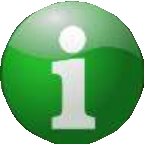 Протягом часу, відведеного на виконання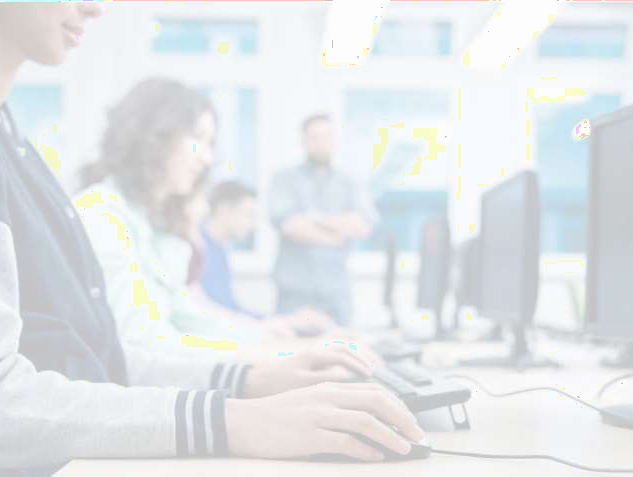 сертифікаційної роботи учаснику НМТ заборонено: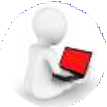 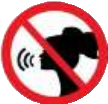 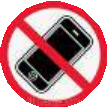 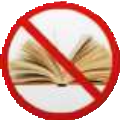 У разі порушення однієї або кількох вимог учасник НМТ на вимогу осіб,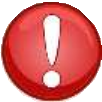 відповідальних за організацію та проведення НМТ, має залишити ТЕЦ.Результати НМТ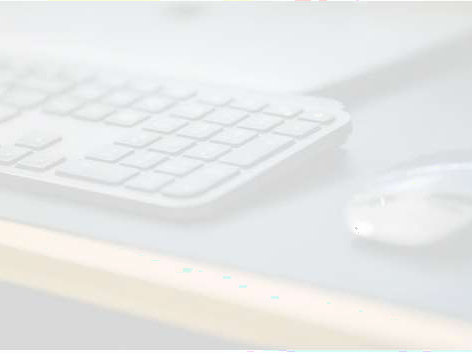 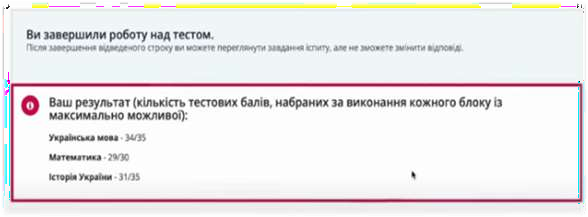 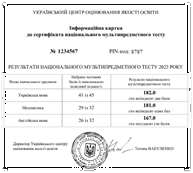 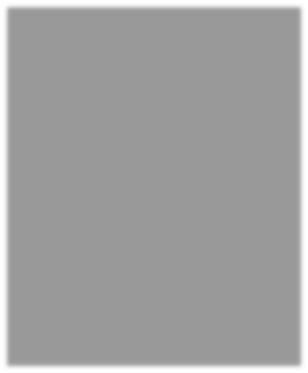 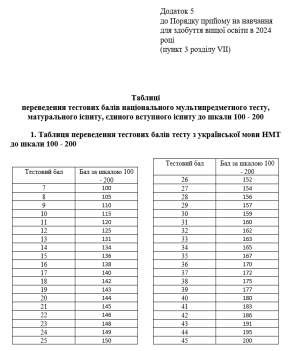 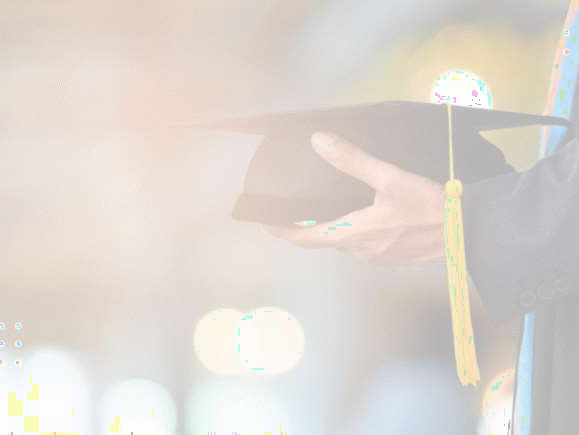 Предмети НМТ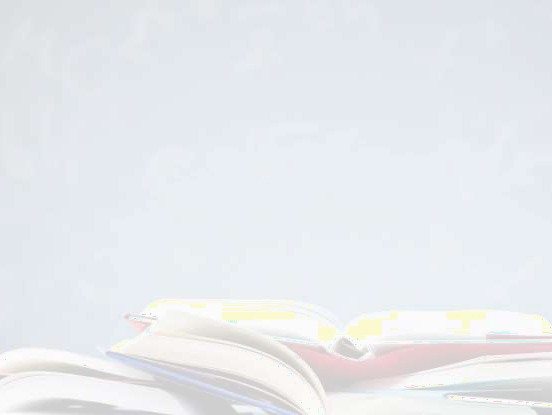 обов'язкові предметиПредмет на вибір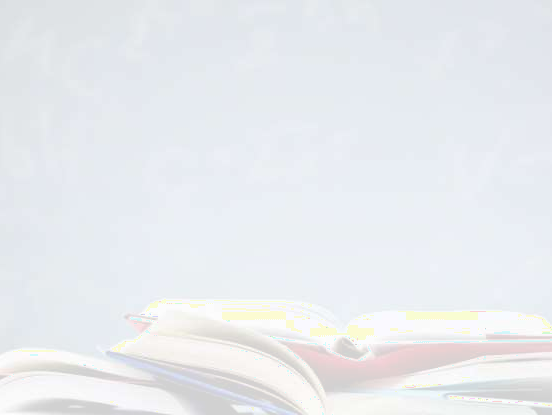 Як підготуватися до виконання завдань НМТ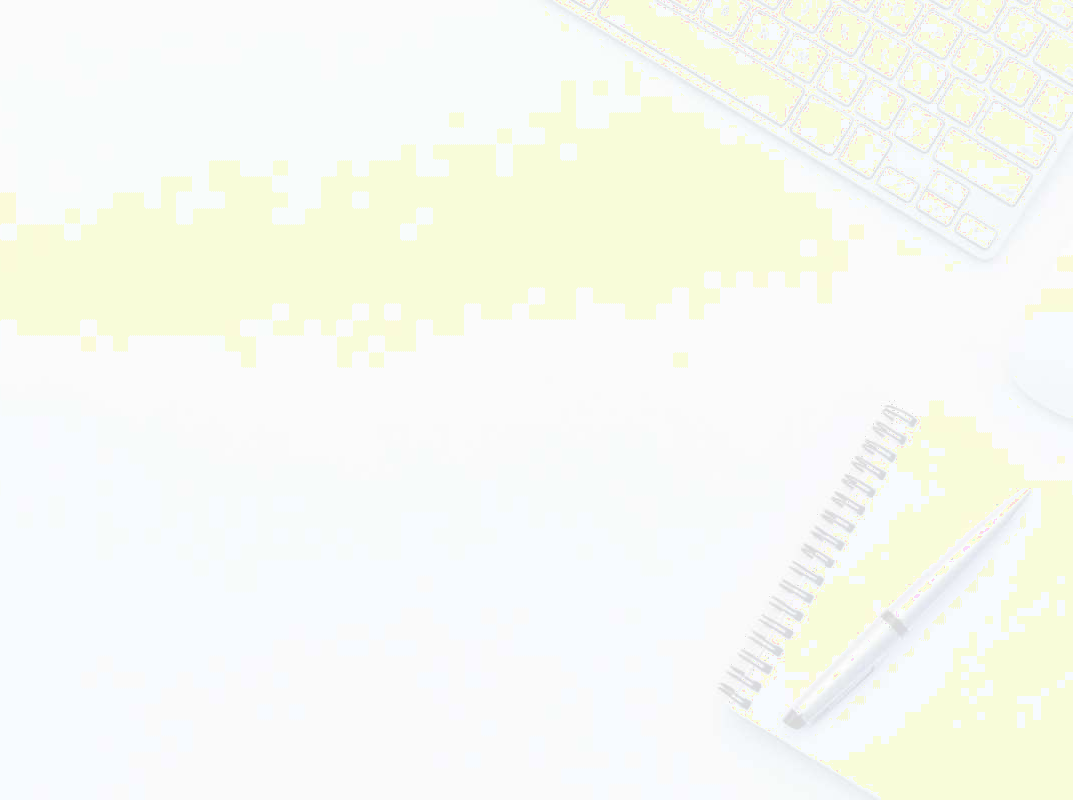 Ретельно працювати над шкільною програмою з предметів НМТ, відвідуючионлайн або офлайн заняття.Для самостійного тренування доречно використовувати: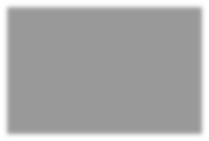 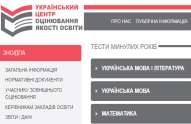 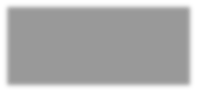 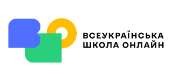 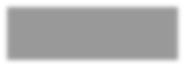 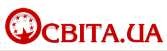 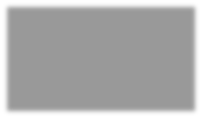 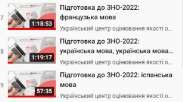 тести минулих років, розміщені на сайті УЦОЯО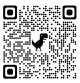 в розділі «Підготовка. Тести минулих років»;відеороз'яснення до завдань ЗНО минулих років;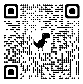 матеріали Всеукраїнської школи онлайн;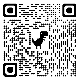 тести ЗНО онлайн на сайті «ЗНО онлайн», створеному провідним українським освітнім інтернет-ресурсом Освіта.ua. (https://zno.osvita.ua/);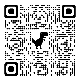 освітня онлайн-платформа iLearn з навчальними відеокурсами, вебінарами і тестами.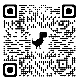 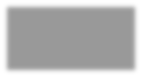 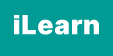 Демонстраційний тест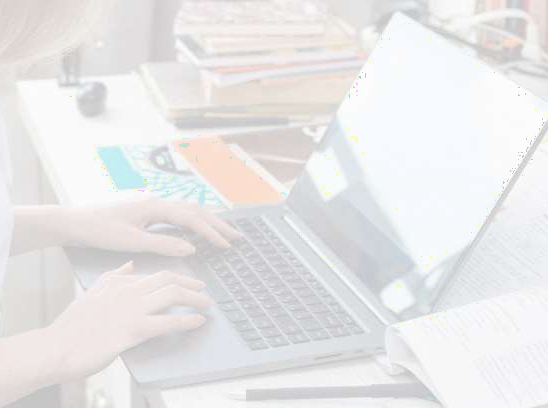 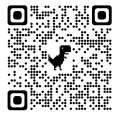 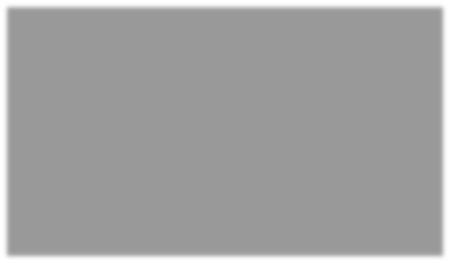 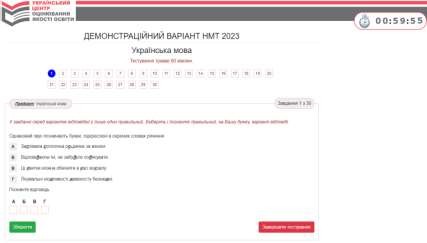 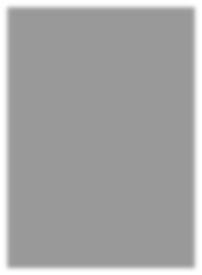 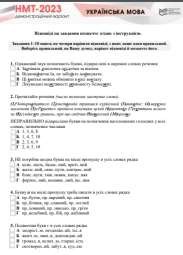 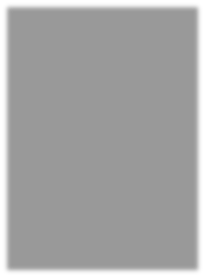 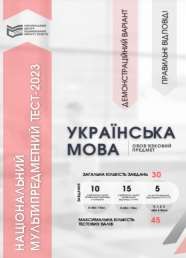 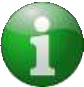 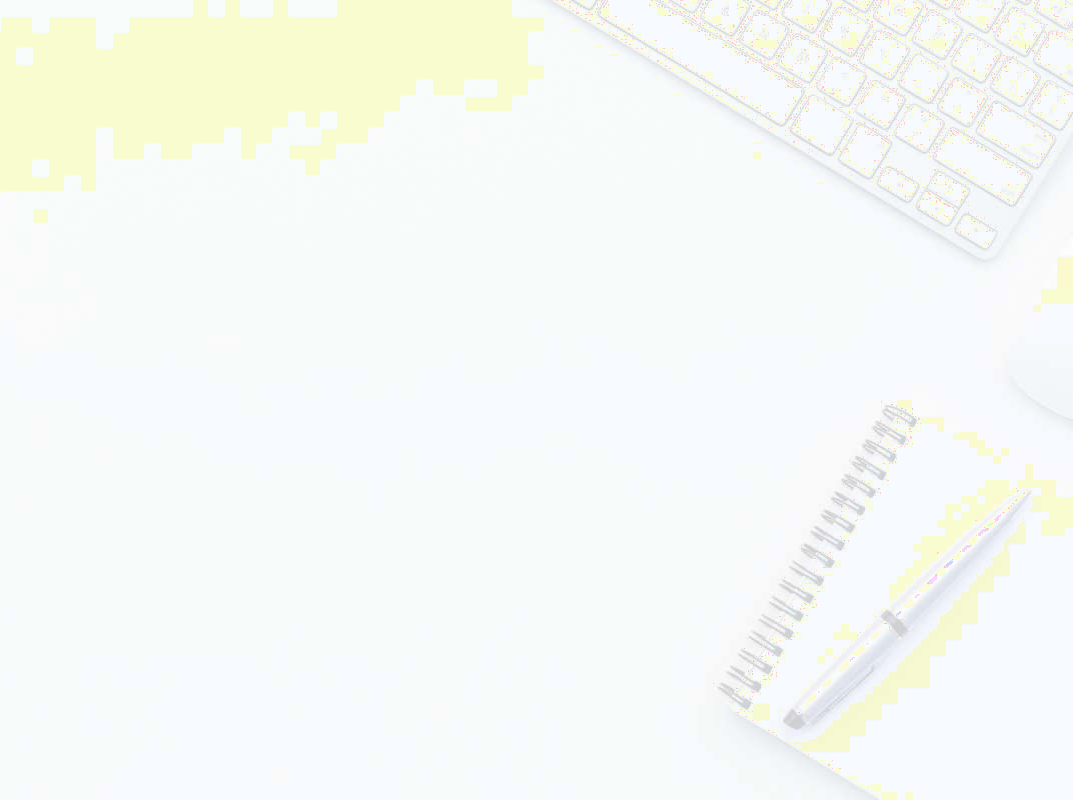 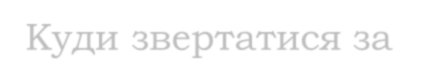 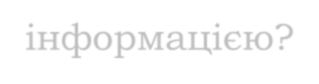 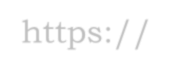 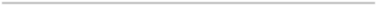 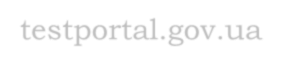 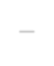 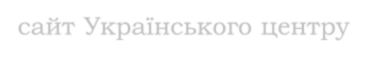 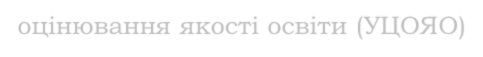 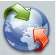 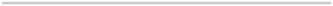 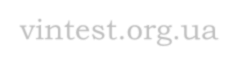 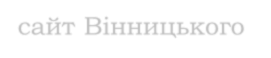 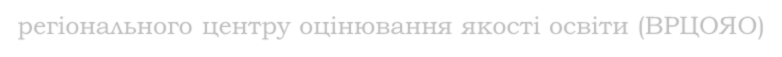 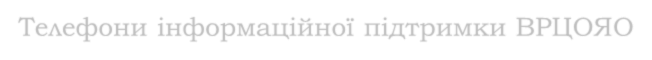 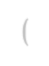 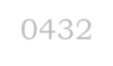 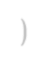 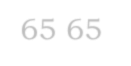 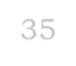 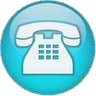 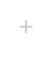 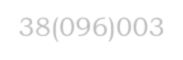 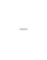 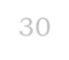 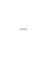 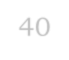 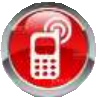 Email – vintest@vn.testportal.gov.ua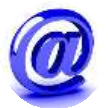 ПредметЗагальна кількість завданьМаксимальна кількістьтестових балівДля отримання 100 б за шкалою 100–200 б потрібно набратиПриміткаУкраїнська мова30457не буде завдань, які передбачають надання письмової розгорнутої чи короткої відповідейМатематика22325буде можливість скористатися довідковими матеріалами;не буде завдань, які передбачають надання письмової розгорнутоївідповідіІсторія України(друга половина XVI –початок ХХІ ст.)30548ПредметЗагальна кількість завданьМаксимальнакількістьтестових балівдля отримання 100 б за шкалою 100–200 б потрібно набратиПриміткаУкраїнськалітература30457Іноземні мови32325не буде завдань, які передбачаютьнадання письмової розгорнутоївідповіді, не буде завдань з аудіюванняБіологія30467Географія30467Фізика20325Хімія30406буде можливість скористатися деякими довідковими матеріалами